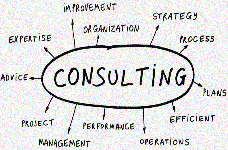 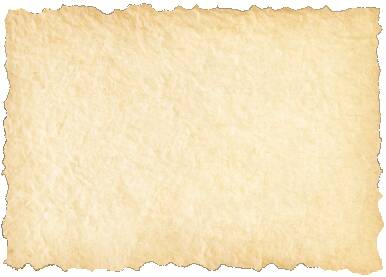 She Moves Mountains Consulting2110 Rosser TerraceTucker, Georgia 30084678-387-7382shemovesmountains@gmail.comFee Structure and Services	You, as the client of She Moves Mountains Consulting, can choose from two types of fee structures. A She Moves Mountains Consulting client can hire a consultant on an hourly basis or on a retainer basis.Services We Offer…and more; please feel free to ask!	Do I need a consultant?	I am a mother of 3. I am a stay at home mom but I run errands all day. I could use some help organizing my garage for a spring yard sale. Can you help?		Yes!	I am a Rotary Club VP. I would like to have someone teach my committee members how to run their committee more efficiently. Can you help?			Yes!	I am a new business owner. I am looking to open my brick and mortar store soon. I need some PR. Can you advise me?						Yes!	I am new to the metro Atlanta area. I need some guidance on where to go for all sorts of things from attractions to doctors to schools and more. Can you help?	Yes!	I am a self-employed professional. I can’t see my desk because of all the clutter. I need organization in my life asap! Can you help?				Yes!	I am a local community member. I am wanting to plan a small fund raising event. I have ideas but I need to know how to execute them. Can you help?		Yes!My name is Heather Schulman, CEO of She Moves Mountains Consulting.We can help!Please feel free to contact me!678-387-7382shemovesmountains@gmail.comFind me on: Facebook: She Moves Mountains ConsultingLinked In: Heather SchulmanTwitter: movesmountains1Pinterest: shemovesmountains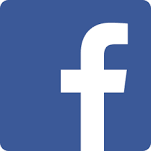 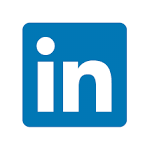 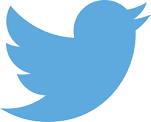 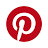 